КВАРТАЛНИ ИЗВЕШТАЈ О ПРОМЕТУ НА АЕРОДРОМИМАЗа ______ квартал 2020. године  Обавеза давања података темељи се на члану 26. а казнене одредбе за одбијање давања података или давање непотпуних 
и нетачних података на члану 52. Закона о званичној статистици („Сл. гласник РС“, бр. 104/2009). Подаци ће бити коришћени искључиво у статистичке сврхе и неће бити објављивани као појединачни. 
Сви подаци имају карактер пословне тајне.Табела 1. Промет домаћих авионаТабела 2. Промет страних авионаТабела 3. Промет по месецима у извештајном кварталу1)1)  Обухватити промет домаћих и страних авиона у редовном и ванредном саобраћају, без транзита и осталих слетања.УПУТСТВО ЗА САСТАВЉАЊЕ ИЗВЕШТАЈАОвај извештај достављају сви пословни субјекти регистровани у овој делатности. Овај извештај достављају сви пословни субјекти које су регистроване у грани ваздушног саобраћаја.Табела 1. Промет домаћих авионаПодаци се односе на комерцијалне летове домаћих авиона у домаћем и иностраном саобраћају и остала некомерцијална слетања.Домаћи саобраћај је подељен на редовни и ванредни саобраћај. Редовни саобраћај обављају домаћи превозници на својим редовним линијама по реду летења. Ванредни саобраћај односи се, такође, на превоз који обављају домаћи превозници и авиони пословне авијације при савезним и републичким органима управе, привредним организацијама, аеро-клубовима и сл. Овај вид саобраћаја односи се на путовања са аранжманом за хотелске, аутобуске и друге услуге, на кружна путовања, чартер летове, периодичне линије, пословна путовања, аеротакси и сл.Као домаћи саобраћај наших авиона треба обухватити, поред путника на унутрашњим линијама и путника на међународним линијама, ако их авион превезе унутар наше земље између наша два аеродрома.Транзит - приспели односи се на путнике, робу и пошту превезене у редовном или ванредном саобраћају, којом приликом ни путници ни терет не напуштају круг аеродрома, односно авион.Под теретом се подразумева роба, пошта и вишак пртљага.Саобраћај са иностранством се односи на међународне линије где домаћи авион обавља саобраћај између аеродрома у нашој земљи и иностранства. Овај саобраћај је подељен на редовни и ванредни. Редовни саобраћај обављају домаћи превозници на својим редовним линијама по реду летења. Ванредни саобраћај односи се, такође, на превоз домаћим авионима и авионима пословне авијације. Овај вид саобраћаја односи се на путовања са аранжманом за хотелске, аутобуске и друге услуге, на кружна путовања, чартер летове, периодичне линије, пословна путовања, аеротакси и сл.Остала слетања се односе на некомерцијалне летове школских, пробних и спортских (само ако су полетели са другог аеродрома), санитетских, војних авиона, авиона црвеног крста, трагања и спасавања и сл. Овде треба дати само податке о броју слетелих авиона, без података о броју путника и терета у њима.Табела 2. Промет страних авионаПодаци се односе на летове иностраних авиона у редовном и ванредном саобраћају.Редовни саобраћај се обавља на међународним линијама које иностране компаније одржавају са нашом земљом.Ванредни саобраћај обављају иностране компаније ван реда летења користећи аеродроме.Транзит - приспели односи се на комерцијална слетања иностраних авиона, којом приликом ни путници ни терет не напуштају круг аеродрома односно авион.Остала слетања се односе, као и за домаће авионе, на некомерцијалне летове ван јавног саобраћаја. Овде се укључују летови школских и спортских (само ако су полетели са другог аеродрома), санитетских, војних и других авиона.Број отпремљених авиона у току месеца треба да буде једнак броју приспелих авиона. Изузетно, разлика може да се појави због евентуалног слетања неких авиона у једном месецу, а узлетање истих у следећем месецу.Датум  ________________ 2020. годинеШтампано у Републичком заводу за статистикуwww.stat.gov.rsОбразац СВ/Т-21РЕПУБЛИКА СРБИЈАЗакон о званичној статистици
„Службени гласник РС“, број 104/09.Републички завод за статистикуЗакон о званичној статистици
„Службени гласник РС“, број 104/09.Шифра истраживања: 013060ПОДАЦИ ЗА ЈЕДИНИЦУ ЗА КОЈУ СЕ ПОДНОСИ ИЗВЕШТАЈПОДАЦИ ЗА ЈЕДИНИЦУ ЗА КОЈУ СЕ ПОДНОСИ ИЗВЕШТАЈПОДАЦИ ЗА ЈЕДИНИЦУ ЗА КОЈУ СЕ ПОДНОСИ ИЗВЕШТАЈПОДАЦИ ЗА ЈЕДИНИЦУ ЗА КОЈУ СЕ ПОДНОСИ ИЗВЕШТАЈПОДАЦИ ЗА ЈЕДИНИЦУ ЗА КОЈУ СЕ ПОДНОСИ ИЗВЕШТАЈПОДАЦИ ЗА ЈЕДИНИЦУ ЗА КОЈУ СЕ ПОДНОСИ ИЗВЕШТАЈПОДАЦИ ЗА ЈЕДИНИЦУ ЗА КОЈУ СЕ ПОДНОСИ ИЗВЕШТАЈПОДАЦИ ЗА ЈЕДИНИЦУ ЗА КОЈУ СЕ ПОДНОСИ ИЗВЕШТАЈПОДАЦИ ЗА ЈЕДИНИЦУ ЗА КОЈУ СЕ ПОДНОСИ ИЗВЕШТАЈПОДАЦИ ЗА ЈЕДИНИЦУ ЗА КОЈУ СЕ ПОДНОСИ ИЗВЕШТАЈПОДАЦИ ЗА ЈЕДИНИЦУ ЗА КОЈУ СЕ ПОДНОСИ ИЗВЕШТАЈПОДАЦИ ЗА ЈЕДИНИЦУ ЗА КОЈУ СЕ ПОДНОСИ ИЗВЕШТАЈПОДАЦИ ЗА ЈЕДИНИЦУ ЗА КОЈУ СЕ ПОДНОСИ ИЗВЕШТАЈПОДАЦИ ЗА ЈЕДИНИЦУ ЗА КОЈУ СЕ ПОДНОСИ ИЗВЕШТАЈа)Назив (фирма)Назив (фирма)Назив (фирма)Назив (фирма)(Пословна, обрачунска, радна и друга јединица уписује фирму-назив у чијем је саставу и свој назив)(Пословна, обрачунска, радна и друга јединица уписује фирму-назив у чијем је саставу и свој назив)(Пословна, обрачунска, радна и друга јединица уписује фирму-назив у чијем је саставу и свој назив)(Пословна, обрачунска, радна и друга јединица уписује фирму-назив у чијем је саставу и свој назив)(Пословна, обрачунска, радна и друга јединица уписује фирму-назив у чијем је саставу и свој назив)(Пословна, обрачунска, радна и друга јединица уписује фирму-назив у чијем је саставу и свој назив)(Пословна, обрачунска, радна и друга јединица уписује фирму-назив у чијем је саставу и свој назив)(Пословна, обрачунска, радна и друга јединица уписује фирму-назив у чијем је саставу и свој назив)(Пословна, обрачунска, радна и друга јединица уписује фирму-назив у чијем је саставу и свој назив)(Пословна, обрачунска, радна и друга јединица уписује фирму-назив у чијем је саставу и свој назив)(Пословна, обрачунска, радна и друга јединица уписује фирму-назив у чијем је саставу и свој назив)(Пословна, обрачунска, радна и друга јединица уписује фирму-назив у чијем је саставу и свој назив)(Пословна, обрачунска, радна и друга јединица уписује фирму-назив у чијем је саставу и свој назив)б)Матични број јединственог регистраМатични број јединственог регистраМатични број јединственог регистраМатични број јединственог регистраМатични број јединственог регистраМатични број јединственог регистраМатични број јединственог регистраРедни број јединице у саставуРедни број јединице у саставуРедни број јединице у саставуРедни број јединице у саставуРедни број јединице у саставуРедни број јединице у саставув)ОпштинаОпштинаМестоМестоМестоУлица и бројУлица и бројУлица и бројТелефонТелефонг)Делатност (група)Делатност (група)Делатност (група)Делатност (група)Делатност (група)КварталКварталКварталКварталКварталКварталРегионРегионРегионРегионРегионРегионАвиониАвиониПутнициПутнициТерет у kgТерет у kgу извештајном кварталуод почетка године до краја извештајног кварталау извештајном кварталуод почетка године до краја извештајног кварталау извештајном кварталуод почетка године до краја извештајног кварталааабвгдђе1.Домаћи саобраћај (2+6)2.Редовни саобраћај (3+4)3.отпремљени4.приспели5.Транзит – приспели6.Ванредни саобраћај (7+8)7.отпремљени8.приспели9.Транзит – приспели10.Саобраћај са иностранством (11+15)11.Редовни саобраћај (12+13)12.отпремљени13.приспели14.Транзит – приспели15.Ванредни саобраћај (16+17)16.отпремљени17.приспели18.Транзит – приспели19.Остала слетања (некомерцијална)XXXXXXXXXXXXXXXXXXXXXXXXАвиониАвиониПутнициПутнициТерет у kgТерет у kgу извештајном кварталуод почетка године до краја извештај-ног кварталау извештајном кварталуод почетка године до краја извештај-ног квартала 'у извештајном кварталуод почетка године до краја извештај-ног кварталааабвгдђе1.Укупно (2+6)2.Редовни саобраћај (3+4)3.отпремљени4.приспели5.Транзит - приспели6.Ванредни саобраћај (7+8)7.отпремљени8.приспели9.Транзит - приспели10.Остала слетања (некомерцијална)XXXXXXXXXXXXXXXXXXXXXXXXПрви месец у кварталуДруги месец у кварталуТрећи месец у кварталуаабвг1.Авиони (домаћи и страни)2.Унутрашњи промет путника - отпутовали3.Међународни промет путника - укупно (4+5)4.отпутовали5.приспели6.Од тога: страним авионима (7+8)7.отпутовали8.приспели Напомена:Образац попунио:Руководилац:(име и презиме)(име и презиме)Контакт телефон:/e-mail:e-mail:(обавезно унети и позивни број)(обавезно унети и позивни број)(обавезно унети и позивни број)(обавезно унети и позивни број)(обавезно унети и позивни број)(обавезно унети и позивни број)(обавезно унети и позивни број)(обавезно унети и позивни број)(обавезно унети и позивни број)(обавезно унети и позивни број)(обавезно унети и позивни број)(обавезно унети и позивни број)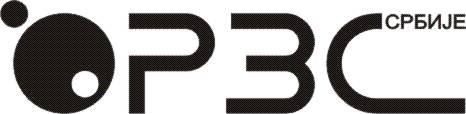 